О внесении изменений в Решение Собрание депутатов Богатыревского сельского поселения Цивильского района Чувашской Республики от 11.09.2015 №38-2 « Об утверждении положения о налоговом регулировании в Богатыревском  сельском поселении Цивильского района Чувашской Республики, отнесенных законодательством Российской Федерации о налогах и сборах к ведению органов местного самоуправления»          В соответствии с Федеральным законом  от 29.05.2019  №108-ФЗ «О внесении изменений в часть вторую Налогового кодекса Российской Федерации»  и с Федеральным законом от 29.09. 2019 № 325-ФЗ « О внесении изменений в части первую и вторую  Налогового кодекса  Российской Федерации» СОБРАНИЕ ДЕПУТАТОВ БОГАТЫРЕВСКОГО СЕЛЬСКОГО ПОСЕЛЕНИЯ ЦИВИЛЬСКОГО РАЙОНА                                                                    РЕШИЛО:                     1.Внести в Положение о  налоговом регулировании в Богатыревском сельском поселении Цивильского района Чувашской Республики, отнесенных законодательством Российской Федерации о налогах и сборах к ведению органов местного самоуправления, утвержденное Решением Собрания депутатов Богатыревского сельского поселения №38-2 от 11.09.2015  «Об утверждении Положения о налоговом регулировании в сельском поселении Цивильского района Чувашской Республики, отнесенных законодательством Российской  Федерации о налогах и сборах к ведению органов местного самоуправления» (с изменениями, внесенными решениями Собрания депутатов Богатыревского сельского  поселения от 30.11.2015 №6-1, 04.12.2015 №7-4, 12.12.2016 №15-2, 16.10.2017 №25-2, 19.12.2018 №53-4), (далее-Положение) следующие изменения:            1) абзац третий, четвертый пункта 1 статьи 18 Положения изложить в следующей редакции:« занятых жилищным фондом и объектами инженерной инфраструктуры жилищно-коммунального комплекса (за исключением доли в праве на земельный участок, приходящейся на объект, не относящийся к жилищному фонду и к объектам инженерной инфраструктуры жилищно-коммунального комплекса) или приобретенных   (предоставленных) для жилищного строительства (за исключением земельных участков, приобретенных (предоставленных) для индивидуального жилищного строительства, используемых в предпринимательской деятельности);      не используемых в предпринимательской деятельности, приобретенных (предоставленных) для ведения личного подсобного хозяйства, садоводства или огородничества, а также земельных участков общего назначения, предусмотренных Федеральным законом от 29.05.2017  N 217-ФЗ "О ведении гражданами садоводства и огородничества для собственных нужд и о внесении изменений в отдельные законодательные акты Российской Федерации».          2)    Подпункт 1. Пункта 1 статьи 20 Положения изложить в следующей редакции:« 1) учреждения и органы уголовно-исполнительной системы- в отношении земельных участков, предоставленных для непосредственного выполнения возложенных на эти учреждения и органы функций;»      2. Настоящее решение вступает в силу после его официального опубликования               (обнародования) «Вестник Богатыревского сельского поселения» и распространяется на правоотношения возникшие с 01.01.2020 г.  Председатель Собрания депутатов	Богатыревского сельского поселенияЦивильского района Чувашской Республики                          А.А.Ксенофонтова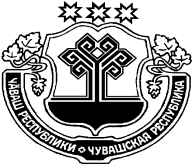 